Supplementary material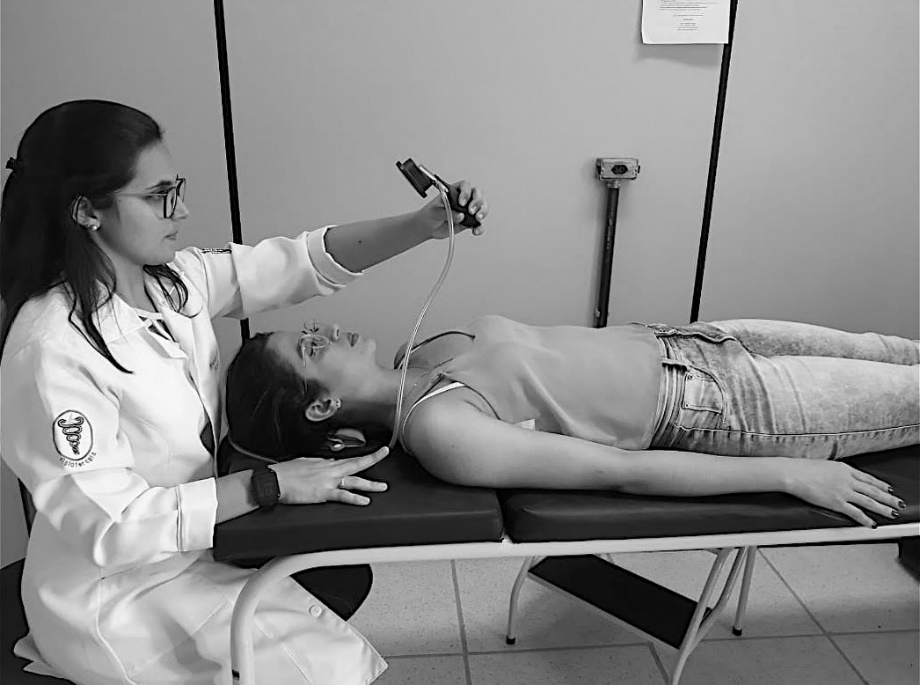 Supplementary Fig. 1. Deep neck flexors training.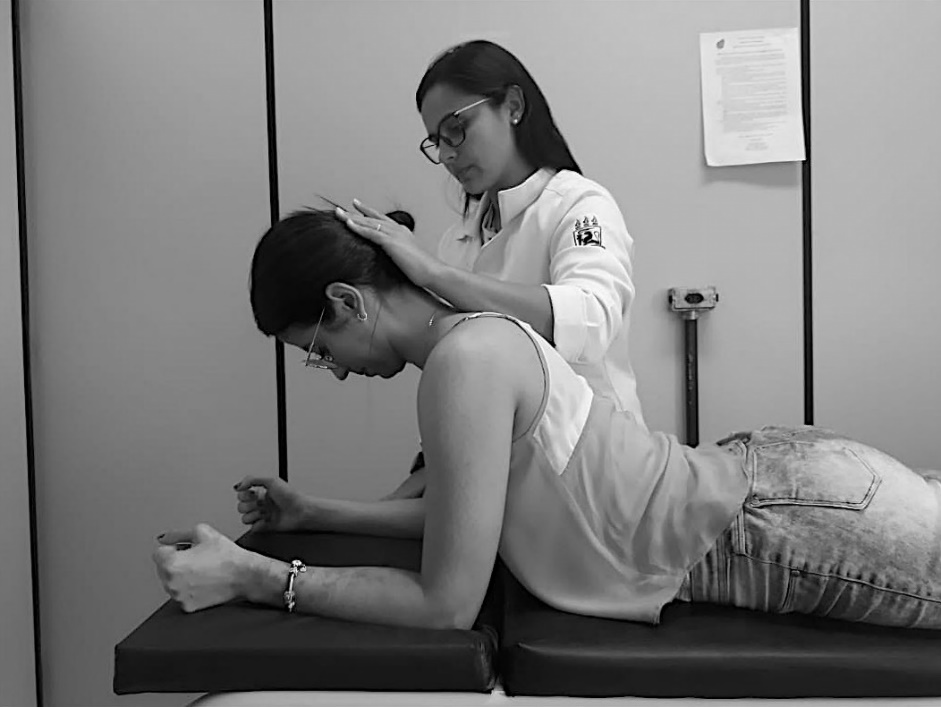 Supplementary Fig. 2. Deep neck extensors training.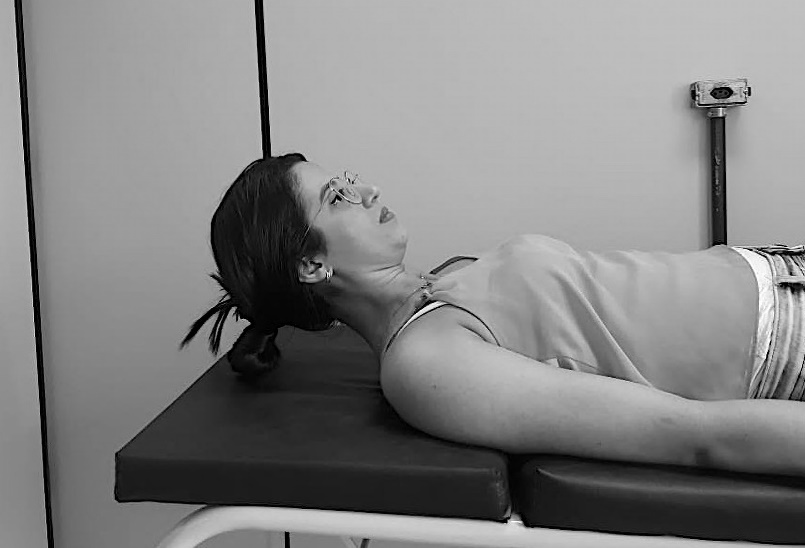 Supplementary Fig. 3. Deep and superficial neck flexors training.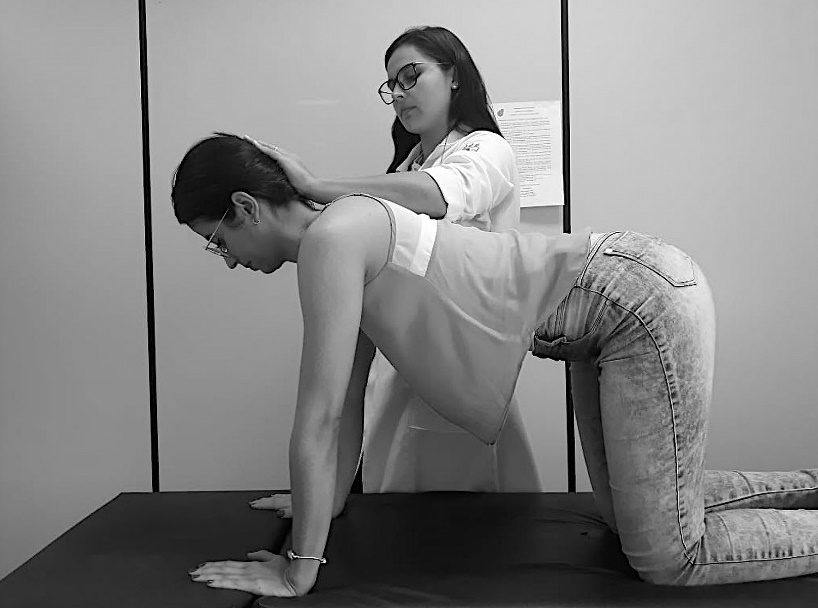 Supplementary Fig. 4. Deep and superficial neck extensors training.Supplementary Table 1. Mean differences between groups of Pain intensity, Jaw function, and Oral health-related quality of life (PER PROTOCOL).NTG: Cervical training group; MTG: Manual therapy group; CG: control group; OHRQoL: oral health-related quality of life; CI: confidence interval; MD: Mean difference; ES: standardized effect sizes. *p < 0.05.Supplementary Table 2. Mean differences between groups of Jaw range of motion (PER PROTOCOL).NTG: Cervical training group; MTG: Manual therapy group; CG: control group; MD: Mean difference; ES: standardized effect sizes. *p < 0.05.Supplementary Table 3. Within-group mean differences in Pain intensity, Jaw function, and Oral health-related quality of life.N: number of participants; NTG: Neck motor control training group; MTG: Manual therapy group; PG: Placebo group; OHRQoL: oral healthy related quality of life; SD: standard deviations; MD: Mean difference; CI: confidence interval. *: p < 0.05.Supplementary Table 4. Within-group mean differences in jaw movements.N: number of participants; NTG: Neck motor control training group; MTG: Manual therapy group; PG: placebo group; SD: standard deviations; MD: Mean difference; CI: confidence interval. *: p < 0.05.Post hoc Between-group (MD CI 95%) (ES CI 95%)Post hoc Between-group (MD CI 95%) (ES CI 95%)Post hoc Between-group (MD CI 95%) (ES CI 95%)Post hoc Between-group (MD CI 95%) (ES CI 95%)Post hoc Between-group (MD CI 95%) (ES CI 95%)Post hoc Between-group (MD CI 95%) (ES CI 95%)Post hoc Between-group (MD CI 95%) (ES CI 95%)OutcomesComparisonBaselineEnd of TreatmentOne-month follow-upThree-months follow-upPainNTG vs. MTGMD (95% CI)0.6 (−0.7; 1.9)−0.9 (−2.9; 1.1)−1.0 (−2.8; 0.8)−0.9 (−2.9; 1.2)PainNTG vs. MTGES (95% CI)0.3 (−1; 0.3)0.4 (−0.3; 1.0)0.5 (−0.2; 1.2)0.4 (−0.4; 1.2)PainNTG vs. CGMD (95% CI)0.1 (−1.0; 1.2)−2.0 (−4.0; 0.1)−1.2 (−3.0; 0.5)−1.6 (−3.6; 0.4)PainNTG vs. CGES (95% CI)0.1 (−0.7; 0.6)0.9 (0.2; 1.6)0.7 (−0.1; 1.4)0.9 (0.1; 1.7)PainMTG vs. CGMD (95% CI)−0.5 (−1.8; 0.8)−1.1 (−3.1; 1.0)−0.2 (−2.0; 1.5)−0.7 (−2.7; 1.3)PainMTG vs. CGES (95% CI)0.3 (−0.4; 0.9)0.4 (−0.3; 1.0)0.1 (−0.6; 0.8)0.3 (−0.5; 1.1)OHRQoLNTG vs. MTGMD (95% CI)−6.1 (−13.8; 1.6)−8.3 (−16.4; −0.2)*−8.9 (−19.1; 1.4)−14.5 (−26.5; −2.3)*OHRQoLNTG vs. MTGES (95% CI)0.5 (−0.1; 1.2)0.9 (0.2; 1.6)*0.7 (0.0; 1.4)*1.2 (0.4; 2.1)*OHRQoLNTG vs. CGMD (95% CI)−0.8 (−5.4; 4.2)−9.3 (−17.6; −1.1)*−4.7 (−15; 5.5)−11.3 (−22.6; −0.1)*OHRQoLNTG vs. CGES (95% CI)0.1 (−0.5; 0.8)1 (0.3; 1.7)*0.5 (−0.2; 1.2)1.2 (0.4; 2)*OHRQoLMTG vs. CGMD (95% CI)5.3 (−3.2; 13.8)−1.0 (−9.1; 7.0)4.1 (−6.1; 14.4)3.2 (−8.6, 15)OHRQoLMTG vs. CGES (95% CI)−0.4 (−1.1; 0.2)0.1 (−0.6; 0.8)−0.3 (−1.0; 0.4)−0.2 (−1.0; 0.5)Jaw functionNTG vs. MTGMD (95% CI)−5.4 (−12.8; 2.0)−5.7 (−14.8; 3.3)−5.4 (−15.1; 4.3)−14.4 (−27.2; −1.7)*Jaw functionNTG vs. MTGES (95% CI)0.5 (−0.2; 1.1)0.5 (−0.1; 1.2)0.5 (−0.2; 1.2)1.1 (0.3; 2.0)*Jaw functionNTG vs. CGMD (95% CI)−5.3 (−12.2; 1.6)−9.3 (−18.5; −0.2)*−7.5 (−17.2; 2.2)−10.6 (−22.8; 1.7)Jaw functionNTG vs. CGES (95% CI)0.5 (−0.1; 1.2)0.9 (0.2; 1.6)*0.7 (0.1; 1.5)*1 (0.2; 1.8)Jaw functionMTG vs. CGMD (95% CI)0.1 (−7.9; 8.1)−3.6 (−12.7; 5.4)−2.1 (−11.8; 7.6)3.8 (−8.7; 16.4)Jaw functionMTG vs. CGES (95% CI)0 (−0.6; 0.6)0.3 (−0.4; 1.0)0.2 (−0.5; 0.9)−0.2 (−1.0; 0.5)OutcomesComparisonBaselineEnd of treatmentOne-month follow-upThree-months follow-upJaw openingNTG vs. MTGMD (95% CI)−0.9 (−10.9; 7.2)−2.3 (−10.0; 5.2)−1.5 (−9.3; 6.2)0.9 (−7.7; 9.6)Jaw openingNTG vs. MTGES (95% CI)−0.1 (−0.7; 0.6)0.3 (−0.4; 0.9)0.2 (−0.5; 0.9)−0.1 (−0.9; 0.7)Jaw openingNTG vs. CGMD (95% CI)0.2 (−6.4; 6.8)3.5 (−4.2; 11.2)−1.4 (−9.1; 6.3)1.2 (−7.1; 9.5)Jaw openingNTG vs. CGES (95% CI)−0.1 (−0.8; 0.5)−0.4 (−1.0; 0.3)0.1 (−0.5; 0.8)−0.1 (−0.9; 0.6)Jaw openingMTG vs. CGMD (95% CI)1.1 (−5.5; 7.9)5.9 (−1.7; 13.5)0.1 (−7.6; 7.9)0.3 (−8.2; 8.8)Jaw openingMTG vs. CGES (95% CI)−0.1 (−0.8; 0.5)−0.6 (−1.3; 0.1)−0.01 (−0.7; 0.7)−0.03 (−0.8; 0.7)Right lateral excursionNTG vs. MTGMD (95% CI)0.4 (−1.2; 2.0)−0.4 (−2.0; 1.3)0.5 (−1.3; 2.3)1.5 (−0.6; 3.6)Right lateral excursionNTG vs. MTGES (95% CI)−0.2 (−0.8; 0.5)0.2 (−0.5; 0.8)−0.2 (−0.9; 0.5)−0.6 (−1.4; 0.2)Right lateral excursionNTG vs. CGMD (95% CI)0.3 (−1.3; 1.9)−1.4 (−3.1; 0.2)1.1 (−0.7; 3.0)1.4 (−0.6; 3.4)Right lateral excursionNTG vs. CGES (95% CI)−0.1 (−0.8; 0.5)0.7 (−0.03; 1.4)−0.5 (−1.2; 0.2)−0.6 (−1.3; 0.2)Right lateral excursionMTG vs. CGMD (95% CI)−0.1 (−2.0; 1.8)−1.1 (−2.7; 0.5)0.6 (−1.2; 2.5)−0.1 (−2.1; 2.0)Right lateral excursionMTG vs. CGES (95% CI)0.0 (−0.6; 0.7)0.6 (−0.01; 1.3)0.01 (−0.7; 0.7)0.04 (−0.7; 0.8)Left lateral excursionNTG vs. MTGMD (95% CI)0.5 (−0.9; 1.9)−0.3 (−2.3; 1.6)−0.5 (−2.6; 1.6)0.6 (−1.2; 2.4)Left lateral excursionNTG vs. MTGES (95% CI)−0.2 (−0.9; 0.4)0.1 (−0.5; 0.8)0.2 (−0.5; 0.9)−0.4 (−1.2; 0.4)Left lateral excursionNTG vs. CGMD (95% CI)0.1 (−1.6; 1.8)−1.7 (−3.7; 0.3)−0.1 (−2.2; 1.9)0.4 (−2.1; 1.4)Left lateral excursionNTG vs. CGES (95% CI)−0.1 (−0.7; 0.6)0.7 (−0.01; 1.4)0.1 (−0.6; 0.8)0.2 (−0.6; 0.9)Left lateral excursionMTG vs. CGMD (95% CI)−0.4 (−2.1; 1.3)−1.4 (−3.4; 0.5)0.3 (−1.7; 2.4)−1.0 (−2.7; 0.8)Left lateral excursionMTG vs. CGES (95% CI)0.1 (−0.5; 0.8)0.6 (−0.1; 1.3)−0.1 (−0.8; 0.5)0.5 (−0.2; 1.3)ProtrusionNTG vs. MTGMD (95% CI)−0.3 (−1.4; 0.8)−0.6 (−1.8; 0.7)−0.3 (−1.6; 1.0)−0.7 (−2.1; 0.7)ProtrusionNTG vs. MTGES (95% CI)0.2 (−0.5; 0.8)0.4 (−0.3; 1.0)0.2 (−0.4; 0.9)0.4 (−0.4; 1.2)ProtrusionNTG vs. CGMD (95% CI)0.0 (−1.0; 1.0)0.7 (−0.5; 2.0)0.1 (−1.4; 1.2)0.2 (−1.1; 1.6)ProtrusionNTG vs. CGES (95% CI)0.0 (−0.6; 0.6)−0.5 (−1.2; 0.2)0.1 (−0.6; 0.8)−0.1 (−0.9; 0.6)ProtrusionMTG vs. CGMD (95% CI)0.3 (−0.8; 1.4)1.3 (0.1; 2.6)*0.2 (−1.1; 1.0)0.9 (−0.5; 2.3)ProtrusionMTG vs. CGES (95% CI)−0.2 (−0.8; 0.4)−0.8 (−1.5; −0.1)*−0.1 (−0.8; 0.6)−0.4 (−1.2; 0.4)OutcomesGroups(n)Baselinemean (SD)End of treatmentmean (SD)one-monthfollow-upmean (SD)three-monthsfollow-upmean (SD)Post hocwithin-group (MD 95% CI)Post hocwithin-group (MD 95% CI)Post hocwithin-group (MD 95% CI)Post hocwithin-group (MD 95% CI)Post hocwithin-group (MD 95% CI)Post hocwithin-group (MD 95% CI)OutcomesGroups(n)Baselinemean (SD)End of treatmentmean (SD)one-monthfollow-upmean (SD)three-monthsfollow-upmean (SD)Baselinevs.End of treatmentMD (95% CI)Baselinevs.One-month follow-upBaselinevs.Three-months follow-upEnd of treatment vs.One-month follow-upEnd of treatmentvs.Three-months follow-upOne-month follow-upvs.Three-months follow-upPainNTG (18)7.1 (1.7)1.8 (1.9)1.5 (1.4)1.4 (1.4)5.3 (4.1; 6.5)*5.6 (4.5; 5.6)*5.7 (4.6; 6.7)*0.3 (−0.8; 1.4)0.4 (−0.7; 1.5)0.1 (−0.8; 1.0)PainMTG (18)6.5 (2.2)2.6 (3)2.6 (2.6)2.4 (2.3)3.9 (2.1; 5.6)*3.9 (2.3; 5.5)*4.1 (2.6; 5.6)*0 (−1.9; 1.9)0.2 (−1.6; 2.0)0.2 (−1.5; 1.9)PainCG (18)7.0 (1.6)3.7 (2.4)2.9 (2.0)2.8 (2.0)3.3 (1.9; 4.7)*4.1 (2.9; 5.3)*4.2 (3; 5.4)*0.8 (−0.7; 2.3)0.9 (−0.6; 2.4)0.1 (−1.2; 1.4)OHRQoLNTG (18)20.1 (5.3)7.4 (6.2)6.9 (7.5)5.5 (9.0)12.7 (8.8; 16.6)*13.2 (8.8; 17.6)*14.6 (9.6; 19.6)*0.5 (−4.2; 5.2)1.9 (−3.3; 7.1)1.4 (−4.2; 7.0)OHRQoLMTG (18)26.2 (15.2)15.9 (10.9)15.2 (15.0)17.2 (17.0)10.3 (1.3; 19.2)*11 (0.8; 21.2)*9 (1.9; 19.9)*0.7 (−8.2; 9.6)−1.3 (−11; 8.4)−0.2 (−12.8; 8.8)OHRQoLPG (18)20.9 (9.1)16.6 (11.3)14.1 (14.0)12.8 (11.8)4.3 (−2.6; 11.2)6.8 (−1.2; 14.8)8.2 (1; 15.2)*2.5 (−6.1; 11.1)3.8 (−4; 11.6)1.3 (−7.5; 10.1)Jaw functionNTG (18)17.4 (9.1)11.9 (7.6)9.4 (8.2)7.1 (8.2)5.5 (−0.2; 11.2)8 (2.1; 13.9)*10.3 (4.4; 16.2)*2.5 (−2.8; 7.8)4.8 (−0.5; 10.1)2.3 (−3.2; 7.8)Jaw functionMTG (18)22.8 (12.5)17.6 (12.4)16.3 (14.6)19.6 (15.4)5.2 (−3.2; 13.6)6.5 (−2.7; 15.7)3.2 (−6.3; 12.7)1.3 (−7.9; 10.5)−2 (−11.5, 7.5)−3.3 (−13.5; 6.9)Jaw functionPG (18)22.7 (11.2)21.4 (12)17.4 (12.2)16.1 (12.0)1.3 (−6.6; 9.2)5.3 (−2.6; 13.2)6.6 (−4.2; 14.5)4 (−1.5; 12.2)5.3 (−2.8; 13.4)1.3 (−6.9; 9.5)OutcomesGroups(n)Baselinemean (SD)End of treatmentmean (SD)One-monthfollow-upmean (SD)Three-monthsfollow-upmean (SD)Post hocwithin-group (MD 95% CI)Post hocwithin-group (MD 95% CI)Post hocwithin-group (MD 95% CI)Post hocwithin-group (MD 95% CI)Post hocwithin-group (MD 95% CI)Post hocwithin-group (MD 95% CI)OutcomesGroups(n)Baselinemean (SD)End of treatmentmean (SD)One-monthfollow-upmean (SD)Three-monthsfollow-upmean (SD)Baselinevs.End of treatmentBaselinevs.One-month follow-upBaselinevs.Three-months follow-upEnd of treatment vs.One-month follow-upEnd of treatmentvs.Three-months follow-upOne-month  follow-upvs. Three-months follow-upJaw openingNTG (18)31.4 (9.0)33.3 (8.9)33.7 (11.1)35.2 (10.1)−1.9 (−8; 4.2)−2.3 (−9.1; 4.5)−3.8 (−10.3; 2.7)−0.4 (−7.2; 6.4)−1.9 (−8.3; 4.5)−1.5 (−8.7; 5.7)Jaw openingMTG (18)32.3 (8.9)35.7 (8.8)34.8 (8.4)35.2 (6.9)−3.4 (−9.4; 2.6)−2.5 (−8.4; 3.4)−2.9 (−8.3; 2.5)0.9 (−4.9; 6.7)0.5 (−4.8; 5.8)−0.4 (−5.6; 4.8)Jaw openingPG (18)31.2 (10.5)29.9 (9.6)33.4 (9.1)34 (7.8)1.3 (−5.5; 8.1)−2.2 (−8.6; 4.4)−2.8 (−9.1; 3.5)−3.5 (−9.8; 2.8)−4.1 (−10.0; 1.8)−0.6 (−6.3; 5.1)Right lateral excursionNTG (18)8.2 (1.9)7.8 (2.4)9.1 (2.6)8.7 (1.7)0.4 (−1.1; 1.9)−0.9 (−2.4; 0.6)−0.5 (−1.7; 0.7)−1.3 (−3.0; 0.4)−0.9 (−2.3; 0.5)0.4 (−1.1; 1.9)Right lateral excursionMTG (18)7.8 (2.7)7.9 (1.5)8.6 (1.9)8.1 (1.6)−0.1 (−1.6; 1.4)−0.8 (−2.4; 0.8)−0.3 (−1.8; 1.2)−0.7 (−1.9; 0.4)−0.2 (−1.2; 0.8)0.5 (−0.7; 1.7)Right lateral excursionPG (18)7.9 (2.8)9.1 (2.1)8.3 (1.9)8.3 (1.6)−1.2 (−2.9; 0.5)−0.4 (−2; 1.2)−0.4 (−1.9; 1.1)0.8 (−0.6; 2.1)0.8 (−0.5; 2.1)0.0 (−1.2; 1.2)Left lateral excursionNTG (18)8.7 (2.1)9.1 (2.9)8.7 (1.6)9.6 (1.8)−0.4 (−2.1; 1.3)0.0 (−1.3; 1.3)−0.9 (−2.2; 0.4)0.4 (−1.2; 2.0)−0.5 (−2.1; 1.1)−0.9 (−2; 0.2)Left lateral excursionMTG (18)8.2 (2.0)9 (2.2)9.7 (2.2)9.1 (1.3)−0.8 (−2.2; 0.6)−1.5 (−2.9; −0.1)*−0.9 (−2.0; 0.2)−0.7 (−2.2; 0.8)−0.1 (−1.3; 1.1)0.6 (−0.6; 1.8)Left lateral excursionPG (18)8.6 (3.0)10.5 (2.5)9.5 (2.5)9.8 (2.0)−1.9 (−3.8; −0.1)*−0.9 (−2.8; 0.1)−1.2 (−2.9; 0.5)1 (−0.7; 2.7)0.7 (−0.8; 2.2)−0.3 (−1.8; 1.2)ProtrusionNTG (18)3.9 (1.5)4.7 (1.3)4.5 (1.1)5 (1.7)−0.8 (−1.7; 0.1)−0.6 (1.5; 0.3)−1.1 (−2.2; −0.1)*0.2 (−0.6; 1.0)−0.3 (−1.3; 0.7)−0.5 (−1.5; 0.5)ProtrusionMTG (18)4.2 (1.7)5.1 (1.8)4.6 (1.9)5.5 (2.1)−0.9 (−2.1; 0.3)−0.4 (−1.6; 0.8)−1.3 (−2.6; −0.01)*0.5 (−0.7; 1.7)−0.4 (−1.7; 0.9)−0.9 (−2.2; 0.4)ProtrusionPG (18)3.9 (1.6)3.8 (1.6)4.5 (1.7)4.5 (1.0)0.1 (−1; 1.2)−0.6 (−1.7; 0.5)−0.6 (−1.5; 0.3)−0.7 (−1.8; 0.4)−0.7 (−1.6; 0.2)0.0 (−0.9; 0.9)